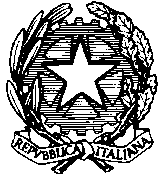 Ministero dell'Istruzione, dell'Università e della Ricerca Ufficio Scolastico Regionale per il Lazio ISTITUTO COMPRENSIVO STATALE S. ELIA FIUMERAPIDOVia IV Novembre - 03049 S. Elia Fiumerapido (FR)     0776/350200   fax  0776/351205     FRIC857001@istruzione.it - pec. FRIC857001@pec.istruzione.it_______________________________________________________________________________________________GRIGLIA DI OSSERVAZIONE PER L’INDIVIDUAZIONE DI ALUNNI BESSCUOLA DELL’INFANZIABarrare con una X le caselle corrispondenti alle voci che specificano la situazione dell'alunno.Allegato 2Scheda rilevazione dei “punti di forza” dell’alunno e gruppo classe su cui fare leva nell’interventoALLEGATO N. 3Scheda di rilevazione delle condizioni facilitanti, che consentono la partecipazione dell’alunno al processo di apprendimento e alla vita della classe.Segnare con una X le “condizioni facilitanti”. In caso positivo (SI), specificare.ALLEGATO N.5ALUNNO:A.S. 2015/2016ALUNNO:A.S. 2015/2016ALUNNO:A.S. 2015/2016SEZIONE:AREA  DELL’AUTONOMIA PERSONALESalavarsi lemanimaniAREA  DELL’AUTONOMIA PERSONALEPossiede il controllo degli sfinteriPossiede il controllo degli sfinteriPossiede il controllo degli sfinteriPossiede il controllo degli sfinteriAREA  DELL’AUTONOMIA PERSONALESa mangiare e bere da solo/aSa mangiare e bere da solo/aSa mangiare e bere da solo/aSa mangiare e bere da solo/aAREA  DELL’AUTONOMIA PERSONALESavestirsiAREA  DELL’AUTONOMIA PERSONALESa cambiare la posizione corporea di baseSa cambiare la posizione corporea di baseSa cambiare la posizione corporea di baseSa cambiare la posizione corporea di baseAREA  DELL’AUTONOMIA PERSONALESa mantenere una posizione corporeaSa mantenere una posizione corporeaSa mantenere una posizione corporeaSa mantenere una posizione corporeaAREA  DELL’AUTONOMIA PERSONALESa sollevare e trasportare oggettiSa sollevare e trasportare oggettiSa sollevare e trasportare oggettiSa sollevare e trasportare oggettiAREA  DELL’AUTONOMIA PERSONALESa spostare oggetti con gli arti inferioriSa spostare oggetti con gli arti inferioriSa spostare oggetti con gli arti inferioriSa spostare oggetti con gli arti inferioriAREA  DELL’AUTONOMIA PERSONALEPossiede l’uso fine della manoPossiede l’uso fine della manoPossiede l’uso fine della manoPossiede l’uso fine della manoAREA  DELL’AUTONOMIA PERSONALESa camminare e spostarsi in diverse collocazioniSa camminare e spostarsi in diverse collocazioniSa camminare e spostarsi in diverse collocazioniSa camminare e spostarsi in diverse collocazioniAREA RELAZIONALE E DELLA COMUNICAZIONEIntraprende un compito da solo/aIntraprende un compito da solo/aIntraprende un compito da solo/aIntraprende un compito da solo/aAREA RELAZIONALE E DELLA COMUNICAZIONEHa difficoltà di comprensione verbaleHa difficoltà di comprensione verbaleHa difficoltà di comprensione verbaleHa difficoltà di comprensione verbaleAREA RELAZIONALE E DELLA COMUNICAZIONEHa interazioni interpersonale sempliciHa interazioni interpersonale sempliciHa interazioni interpersonale sempliciHa interazioni interpersonale sempliciAREA RELAZIONALE E DELLA COMUNICAZIONEHa interazioni interpersonali complesseHa interazioni interpersonali complesseHa interazioni interpersonali complesseHa interazioni interpersonali complesseAREA RELAZIONALE E DELLA COMUNICAZIONEComunica – riceve messaggi verbaliComunica – riceve messaggi verbaliComunica – riceve messaggi verbaliComunica – riceve messaggi verbaliAREA RELAZIONALE E DELLA COMUNICAZIONEComunica – riceve messaggi non verbaliComunica – riceve messaggi non verbaliComunica – riceve messaggi non verbaliComunica – riceve messaggi non verbaliAREA RELAZIONALE E DELLA COMUNICAZIONEEsegue una routine quotidianaEsegue una routine quotidianaEsegue una routine quotidianaEsegue una routine quotidianaAREA RELAZIONALE E DELLA COMUNICAZIONEHa difficoltà a comprendere le regoleHa difficoltà a comprendere le regoleHa difficoltà a comprendere le regoleHa difficoltà a comprendere le regoleAREA RELAZIONALE E DELLA COMUNICAZIONEHa difficoltà di concentrazioneHa difficoltà di concentrazioneHa difficoltà di concentrazioneHa difficoltà di concentrazioneAREA RELAZIONALE E DELLA COMUNICAZIONEEsegue giochi cooperativiEsegue giochi cooperativiEsegue giochi cooperativiEsegue giochi cooperativiAREA RELAZIONALE E DELLA COMUNICAZIONEHa difficoltà a memorizzareHa difficoltà a memorizzareHa difficoltà a memorizzareHa difficoltà a memorizzareAREA RELAZIONALE E DELLA COMUNICAZIONEPresenta ritardi nel linguaggioPresenta ritardi nel linguaggioPresenta ritardi nel linguaggioPresenta ritardi nel linguaggioAREA RELAZIONALE E DELLA COMUNICAZIONEEsegue giochi d’osservazioneEsegue giochi d’osservazioneEsegue giochi d’osservazioneEsegue giochi d’osservazioneAREA DELL’APPRENDIMENTOA) Esperienze sensoriali intenzionaliAREA DELL’APPRENDIMENTOGuardaAREA DELL’APPRENDIMENTOAscoltaAREA DELL’APPRENDIMENTORaccontaAREA DELL’APPRENDIMENTOB) Apprendimento di baseAREA DELL’APPRENDIMENTOImpara attraverso il gioco simbolicoAREA DELL’APPRENDIMENTORipeteAREA DELL’APPRENDIMENTOCopiaAREA DELL’APPRENDIMENTOC) Applicazione delle conoscenzeAREA DELL’APPRENDIMENTOFocalizza l’attenzioneAREA DELL’APPRENDIMENTORisolve problemiAREA DELL’APPRENDIMENTOAcquisisce abilità basilariAREA DELL’APPRENDIMENTOAcquisisce abilità complesseAREA DELL’APPRENDIMENTOPrende decisioniAREA DELL’APPRENDIMENTONon è collaborativoAREA SOCIO AMBIENTALEFamiglia problematicaAREA SOCIO AMBIENTALEPregiudizi ed ostilità culturaliAREA SOCIO AMBIENTALEDifficoltà socioeconomicheAREA SOCIO AMBIENTALEAmbienti deprivati/deviantiAREA SOCIO AMBIENTALEDifficoltà di comunicazione e o collaborazione tra scuola, servizi, entioperatori….) che intervengono nell’educazione e nella formazioneSPECIFICARE*Bisogni espressi dal team degli insegnanti relativamente alle problematiche evidenziate (strumenti, informazioni, sussidi…)PUNTI DI FORZA DELL’ALLIEVO SU CUI FARE LEVA NELL’INTERVENTOComportamentiPUNTI DI FORZA DELL’ALLIEVO SU CUI FARE LEVA NELL’INTERVENTOSituazioniPUNTI DI FORZA DELL’ALLIEVO SU CUI FARE LEVA NELL’INTERVENTOContestiPUNTI DI FORZA DELL’ALLIEVO SU CUI FARE LEVA NELL’INTERVENTOAttività in cui riescePUNTI DI FORZA DELL’ALLIEVO SU CUI FARE LEVA NELL’INTERVENTOBisogni espressiPUNTI DI FORZA GRUPPO CLASSEPresenza di un compagno o un gruppo di compagni per le attivitàSI (specificare)NOPUNTI DI FORZA GRUPPO CLASSEPresenza di un compagno o un gruppo di compagni per le attività extrascolasticheSI (specificareNOOrganizzazione dei tempi aggiuntivi rispetto al lavoro d’aulaSINOOrganizzazione dei tempi aggiuntivi rispetto al lavoro d’aulaAttività in palestra o altri ambienti diversi dall’aulaSINOAttività in palestra o altri ambienti diversi dall’aulaUso di strumenti, sussidi, attrezzatura specifica, strumenti compensativiSINOUso di strumenti, sussidi, attrezzatura specifica, strumenti compensativiAdattamenti, differenziazioni, accorgimenti messi in atto dagli insegnanti nelle modalità di lavoro in aulaSINOAdattamenti, differenziazioni, accorgimenti messi in atto dagli insegnanti nelle modalità di lavoro in aulaNelle attività di:Attività personalizzate in aulaSINOAttività personalizzate in aulaAttività in piccolo gruppo con lo scopo di facilitare l’alunnoSINOAttività in piccolo gruppo con lo scopo di facilitare l’alunnoAttività individuali fuori dell’aulaAttività individuali fuori dell’aulaCONSIGLIO DI INTERSEZIONECOMPITICONSIGLIO DI INTERSEZIONE-legge e analizza la diagnosi clinica di DSA, certificazione l.104/92 e la segnalazione BES indicando il quali altri casi sia opportuna e necessaria l’adozione di una personalizzazione ;-incontra la famiglia per osservazioni particolari ;-redige per ogni alunno BES un Piano educativo individualizzato (PEI) o un Piano Didattico Personalizzato (PDP) a seconda del caso;concorda il grado di individualizzazione/personalizzazione (adattamenti didattici in aula, interventi personalizzati in aula e fuori, personalizzazioni del percorso scolastico) e il raccordo con il programma comune;adotta strategie di organizzazione delle attività in aula, modalità di trasmissione - elaborazione dei saperi, metodi di lavoro, modalità di verifica e valutazione che consentano la partecipazione di tutti gli studenti della classe, anche se in misura diversa;individua le modalità di comunicazione e condivisione possibile dei percorsi attivati per gli studenti con BES con gli studenti stessi e le loro famiglie;-condivide il PEI o il PDP con la famiglia;-tutto il consiglio di classe sottoscrive il PEI o il PDP unitamente alla famiglia.COORDINATORE DI INTERSEZIONE-tiene i contatti con la famiglia;-tiene i contatti con il Referente d’Istituto;-eventualmente prende contatti con la scuola precedente;-coordina le attività pianificate e la stesura del PEI e PDP, tenendo aggiornata la relativa documentazione;-provvede ad informare i colleghi su eventuali evoluzioni del problema;-convoca la famiglia per eventuali segnalazioni di nuovi casi;-valuta con la famiglia e il ragazzo con difficoltà	l’opportunità e le dovute modalità per affrontare in classe il problema.SINGOLO DOCENTESegnala al coordinatore eventuale nuovi casi;-concorda con le famiglie la modalità di svolgimento dei compiti a casa;-si accerta che i compiti vengano registrati opportunamente anche con l’aiuto dei compagni,-fornisce strumenti più adatti e utilizza gli strumenti compensativi e dispensativi concordati con la famiglia (l.170/10- C.M. n. 8 del 06/03/2013;-garantisce le modalità di verifica in rispetto del D.P.R. 122 del 22/06/09 –l.170/10- C.M. n. 8 del 06/03/13;-modula gli obiettivi facendo riferimento ai saperi essenziali della propria disciplina;-valuta lo studente in chiave formativa individuando le soglie di accettabilità (D.P.R. 122 del 22/06/09 –l.170/10- C.M. n. 8 del 06/03/13);-favorisce l’autostima e il rinforzo positivo.